ІV Езикова гимназия “Фредерик Жолио - Кюри”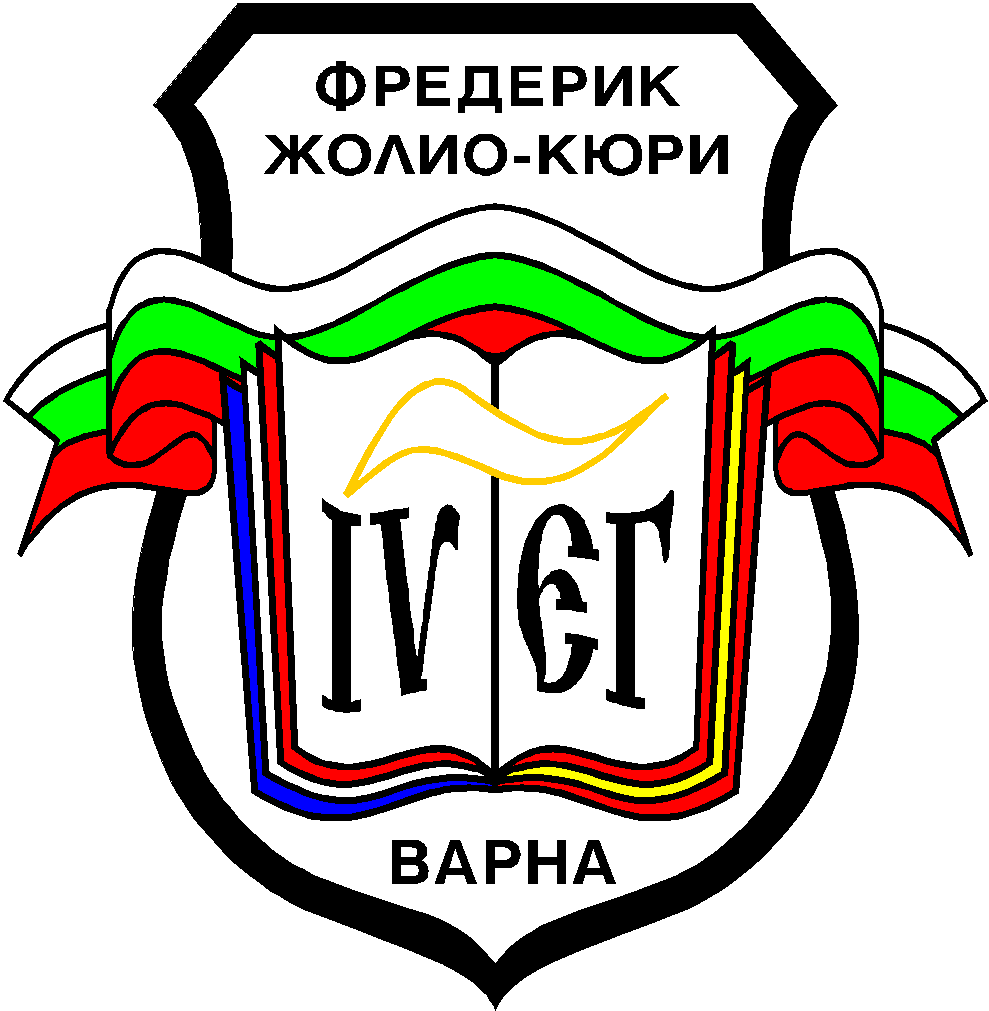 спирка „Почивка”, ул. «Д-р Василаки Пападополу» № 54,  9010 Варна, Българиятел.: директор: 052/385 321; заместник-директор: 052/385 326;секретар: 052/385 320; e-mail: 4egvarna@4egvarna.comСТАТУТНА НАЦИОНАЛЕН КОНКУРС ПО ПРЕВОД ОТ ФРЕНСКИ И ОТ ИСПАНСКИ ЕЗИК „ИВАН ИВАНОВ“ОБЩА ИНФОРМАЦИЯ ЗА КОНКУРСАКонкурсът по превод „Иван Иванов“ е проведен за първи път през далечната 2002 г. като част от националния конкурс по превод, съществуващ от 1983 г. и организиран от Сдружение на преводачите в България и от ИК "Колибри". До 2019 г. включително конкурсът „Иван Иванов“ е ориентиран към учениците от IV ЕГ в гр. Варна. През учебните 2019/2020, 2020/2021 и 2021/2022 изявата има национален обхват. Конкурсът за превод на проза се провежда в два етапа, а преводът на поетична творба – в един етап. От учебната 2019/2020 година Конкурсът по превод на името на Иван Иванов се организира от IV ЕГ „Фредерик Жолио-Кюри” – Варна  по повод патронния празник на училището в сътрудничество със Сдружението на преводачите в България, Френският институт в България, Посолството на Кралство Испания, Издателството “Колибри”, Асоциацията на преподавателите по и на френски език в България и АМОПА – Асоциация на членовете на Ордена на френските Академични палми.Цел на конкурса е популяризиране делото на Иван Иванов, изтъкнат преводач и  директор на гимназията. Благодарение на преводаческите търсения и таланта на Иван Иванов българският читател може да се наслади на виртуозните преводи от френски, италиански и руски език на творчеството на Данте, Бодлер,  Мюсе, Молиер, Вийон. Чрез участието си в конкурса учениците правят първи стъпки в една изключително  важна за съвременното общество дейност – превода и в частност превода на художествена литература.УЧАСТНИЦИКонкурсът е предназначен за ученици от десети, единадесети и дванадесети клас на профилираните гимназии и училища с интензивно изучаване на френски и испански език в България. Те трябва да заявят участие, като съответното училище изпрати списък на участниците до 15 февруари 2023 година на адрес 4egvarna@4egvarna.com ПРЕВОДИЗа превод ще бъдат предложени текстове в проза от съвременни автори до 20 реда стандартен формат, както и поетична творба. Текстовете ще бъдат подбрани от назначена от директора на IV ЕГ комисия с участието на членове на Сдружението на преводачите в България.НАЧИН НА ПРОВЕЖДАНЕКонкурсът за превод на проза ще се проведе в два етапа във всяко от училищата, заявили участие.По време на работа участниците могат да ползват хартиени речници и справочници.Продължителността на всеки етап от конкурса е 2 часа.ПЪРВИ ЕТАП24.02.2023 г. (петък)Учениците работят върху превода на текст в проза присъствено или в електронна среда в избрана от училището платформа в присъствието на двама квестори. Продължителността на работа е 2 астрономически часа. Училищна комисия проверява и оценява качеството на преводите. Допуска до следващия етап не повече от петима най-добре представили се участници. В двуседмичен срок, изготвя и задължително изпраща сканиран протокол по образец с имената на класираните за втори етап, подписан от членовете на комисията и от директора на училището. Писмени работи, непридружени от протокол, няма да участват във втория етап на конкурса.ВТОРИ ЕТАП24.03.2023 г. (петък)Класираните за втория етап ученици работят върху превода на текст в проза. Учениците работят върху превода на текст в проза присъствено или в електронна среда в избрана от училището платформа в присъствието на двама квестори. Продължителността на работа е 2 астрономически часа. Този етап е анонимен. ПРЕВОД НА ПОЕТИЧНА ТВОРБАКандидатите работят по превода на поетична творба самостоятелно в домашни условия.ИЗПРАЩАНЕ НА ПИСМЕНИТЕ РАБОТИ След приключване на втория етап, най-късно на следващия ден, училищната комисия изпраща преводите на учениците, с прикрепен към всяка писмена работа запечатан малък плик, в който се съдържат името на участника, класът, училището и градът. С цел запазване анонимността, писмените работи да бъдат представени на стандартна бяла копирна хартия, формат А4, върху бланка на конкурса, без печат на училището.Когато ученикът участва и в двете категории – проза и поезия, двете писмени работи се закачат към един малък плик с данните на ученика, с цел зесекретяване с един и същ фиктивен номер.Писмените работи от втори етап и преводите на поетичната творба се изпращат по куриер на адрес:IV ЕГ „Фредерик Жолио-Кюри”ул.“Василаки Пападополу“ № 54Спирка „Почивка“гр.Варна, 9010Получените писмени работи се засекретяват от комисия, определена от директора на училището - домакин.Преводите на проза се проверяват от комисия, определена от директора на училището-домакин, а преводите на поетична творба – от комисия, определена от Сдружението на преводачите в България.НАГРАДИГоляма награда на името на Иван ИвановПърва, втора и трета наградаПоощрителни наградиГолямата награда включва и плакет с лика на Иван Иванов, авторско произведение на варненския скулптор Николай Нинов. Тя се връчва за изключителни постижения в превода на проза и поезия от френски и от испански език.Комисията си запазва правото при особени случаи да присъди специална награда.Наградите са предметни. ВРЪЧВАНЕ НА НАГРАДИТЕНаградите ще бъдат връчени през месец май, по повод деня на светите братя Кирил и Методий, на българската азбука, просвета и култура и на славянската книжовност. В зависимост от епидемиологичната обстановка обявяването на наградите може да бъде присъствено или в електронна среда.ПУБЛИКУВАНЕ Най-добрите преводи ще бъдат отпечатани в ежегодното издание за ученическо творчество на IV ЕГ „Устрем“. Наградените ученици и училища ще получат екземпляр от публикацията. 